Your recent request for information is replicated below, together with our response.Can you provide me with details of training on the Hate Crime and Public Order (Scotland) Act given to staff working in 3rd party reporting centres including:Content. What are they being taughtThird Party Reporting Centres (TPRC) undertake a 4-hour training programme which is flexible to suit the needs of each relevant organisation. Details of which include - what is hate crime, the impacts of hate crime, why we need TPRC’s and how to respond if someone is looking to report a hate crime with support from a TPRC. A Short Life Working Group has been established to review current processes and procedures. Our training materials are part of this being updated to reflect the new legislation and training materials will be uploaded to our website once this has been completed.What organisation /individual is delivering the training?Training has been delivered by Police Officers from Police Scotland.What are the expected outcomes of the training and how will they be monitored and evaluated over time?The outcome of the training is to enable the premises and staff to become a TPRC which is a place people who are not comfortable attending a police office can go to report what they perceive to be a hate incident or hate crime to police. Therefore, a TPRC simply facilitates the passing of the information onto police with the person’s consent. Our training materials are being updated to reflect the new legislation and training materials will be uploaded to our website once this has been completed.What is the cost of delivering this training? How often will it be delivered in the future? There is no additional cost to the organisation as training is delivered by internal officers. The frequency of delivery is based on needs within communities and willingness of organisations to assist in this.If you require any further assistance, please contact us quoting the reference above.You can request a review of this response within the next 40 working days by email or by letter (Information Management - FOI, Police Scotland, Clyde Gateway, 2 French Street, Dalmarnock, G40 4EH).  Requests must include the reason for your dissatisfaction.If you remain dissatisfied following our review response, you can appeal to the Office of the Scottish Information Commissioner (OSIC) within 6 months - online, by email or by letter (OSIC, Kinburn Castle, Doubledykes Road, St Andrews, KY16 9DS).Following an OSIC appeal, you can appeal to the Court of Session on a point of law only. This response will be added to our Disclosure Log in seven days' time.Every effort has been taken to ensure our response is as accessible as possible. If you require this response to be provided in an alternative format, please let us know.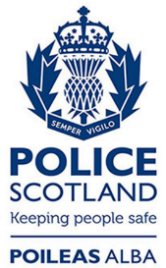 Freedom of Information ResponseOur reference:  FOI 24-0738Responded to:  30 May 2024